Electromagnetism Review1.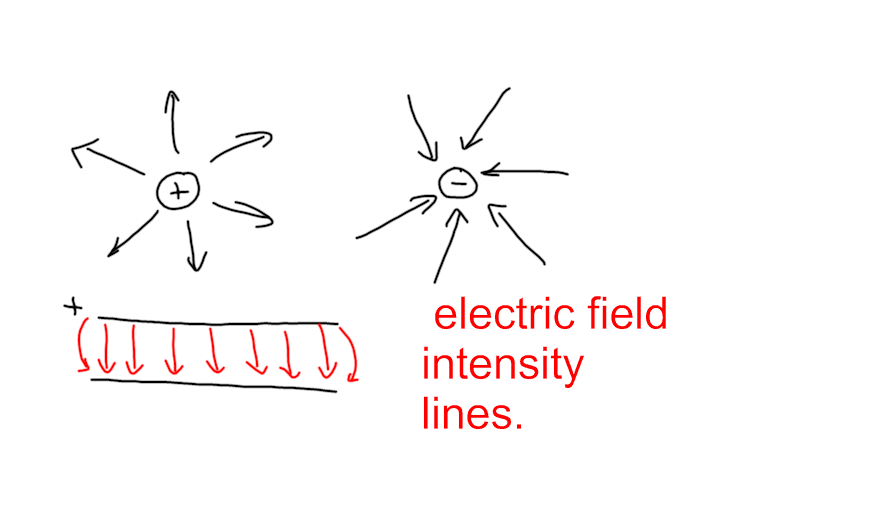 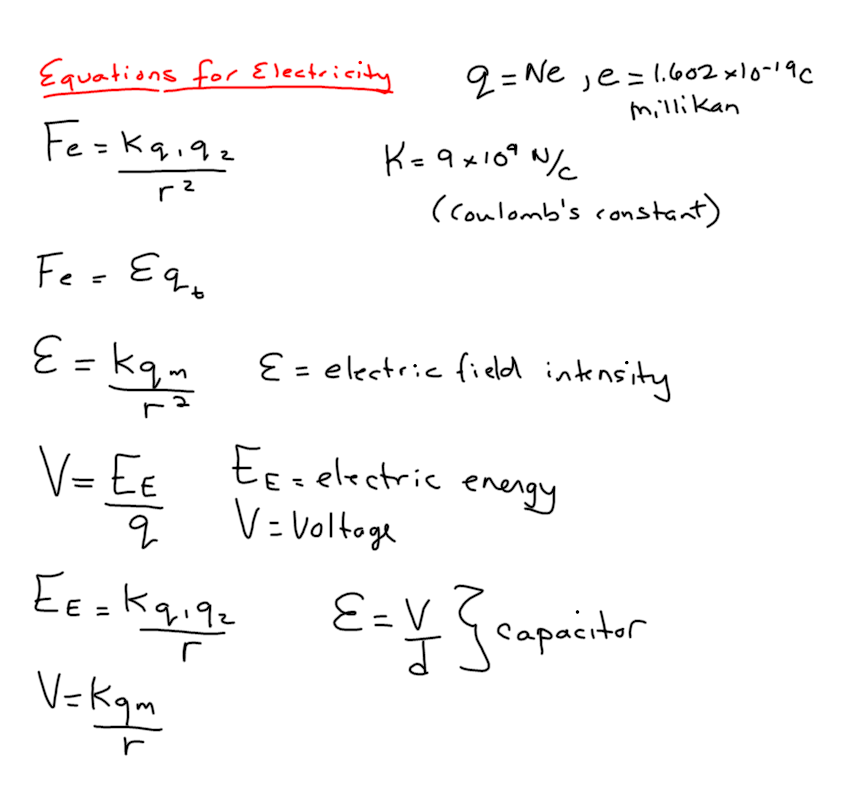 2. 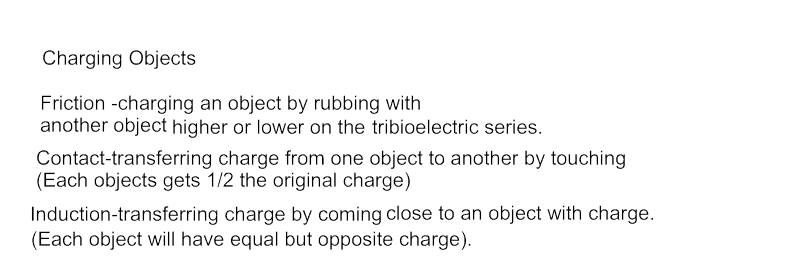 3.4.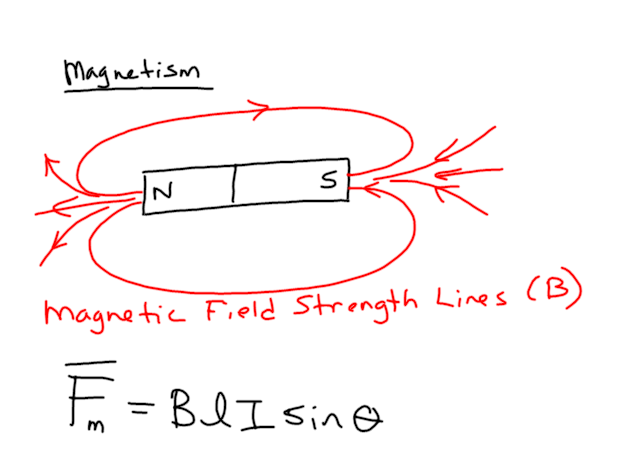 5.    	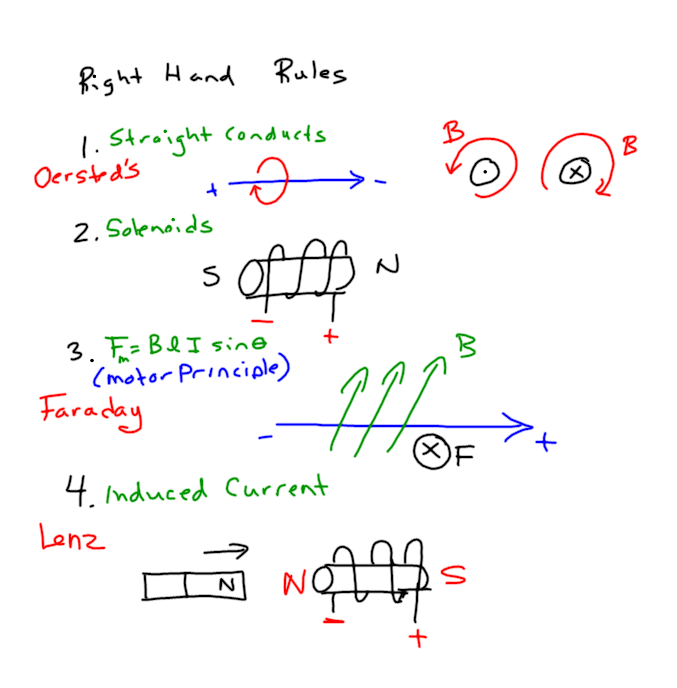 